Уважаемые родители!В соответствии с законом РК «Об образовании» подпункт 14-1 статья 5 от 27 июля 2007 года, приказа Министра образования и науки РК №26 от 14 января 2016 года «Об утверждении требований к обязательной школьной форме для организаций среднего образования» , Уставом школы, Правилами внутреннего распорядка школы, протоколом Общешкольного Попечительского совета школы № 31 от 12 апреля 2016 года с 1 сентября 2016 года в школе обязательно будет введена единая школьная форма для учащихся 1-11-х классов, согласно разработанному Положению о школьной форме.Администрация школы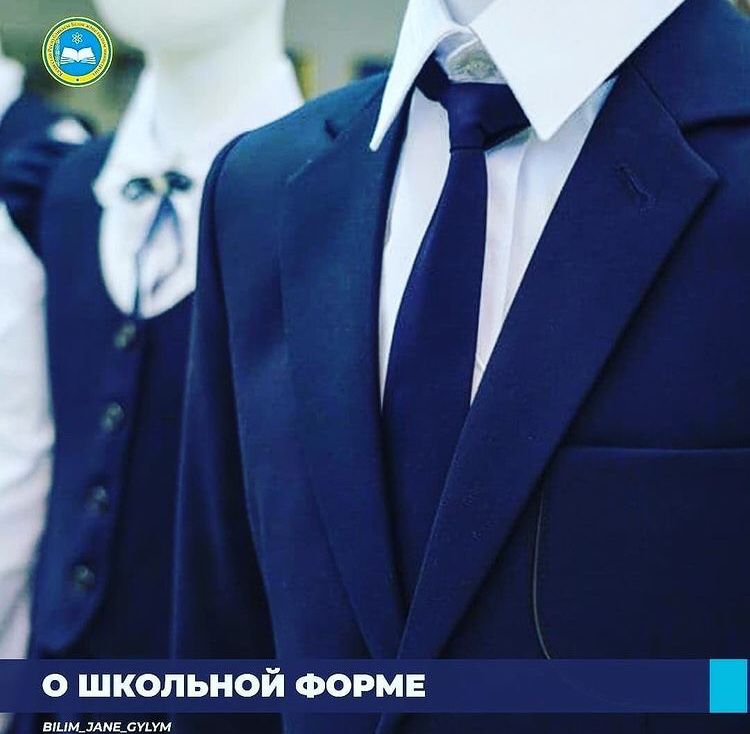 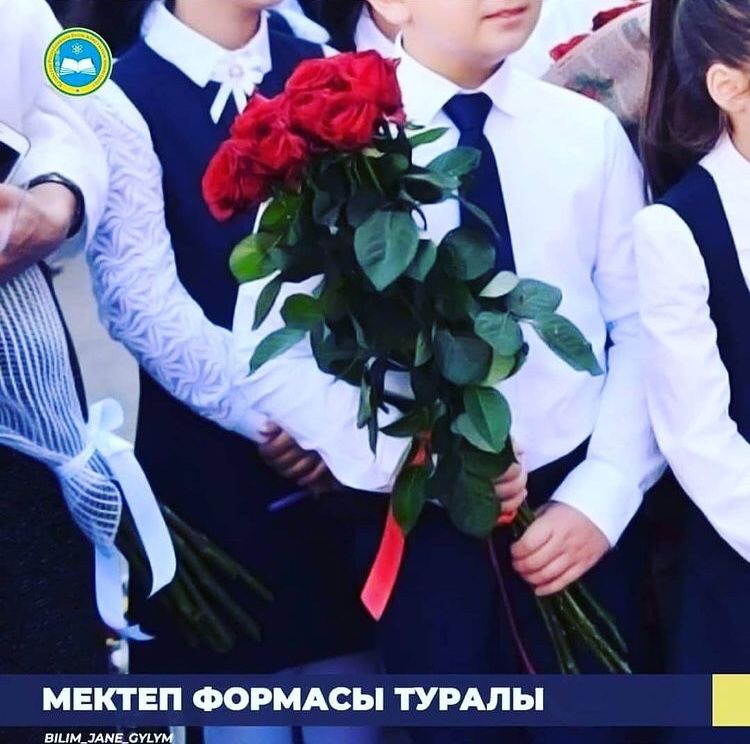 